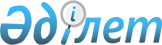 Талғар ауданының 2014-2016 жылдарға арналған аудандық бюджеті туралы
					
			Күшін жойған
			
			
		
					Алматы облысы Талғар аудандық мәслихатының 2013 жылғы 20 желтоқсандағы N 27-138 шешімі. Алматы облысының Әділет департаментінде 2013 жылы 30 желтоқсанда N 2545 болып тіркелді. Күші жойылды - Алматы облысы Талғар аудандық мәслихатының 2015 жылғы 15 мамырдағы № 43-263 шешімімен      Ескерту. Күші жойылды - Алматы облысы Талғар аудандық мәслихатының 15.05.2015 № 43-263 шешімімен.

      РҚАО ескертпесі.

      Құжаттың мәтінінде түпнұсқаның пунктуациясы мен орфографиясы сақталған.

      Қазақстан Республикасының 2008 жылғы 4 желтоқсандағы Бюджет кодексінің 9-бабының 2-тармағына, Қазақстан Республикасының 2001 жылғы 23 қаңтардағы "Қазақстан Республикасындағы жергілікті мемлекеттік басқару және өзін-өзі басқару туралы" Заңының 6-бабы 1-тармағының 1) тармақшасына сәйкес, Талғар аудандық мәслихаты ШЕШІМ ҚАБЫЛДАДЫ:



      1. 2014-2016 жылдарға арналған аудандық бюджет 1, 2 және 3-қосымшаларға сәйкес, оның ішінде 2014 жылға келесі көлемде бекітілсін:

      1) кірістер 15291744 мың теңге, соның ішінде:

      салықтық түсімдер 1877728 мың теңге;

      салықтық емес түсімдер 157049 мың теңге;

      негізгі капиталды сатудан түсетін түсімдер 1353306 мың теңге;

      трансферттер түсімі 11903661 мың теңге, соның ішінде:

      ағымдағы нысаналы трансферттер 4751338 мың теңге;

      нысаналы даму трансферттері 5074501 мың теңге;

      субвенциялар 2077822 мың теңге;

      2) шығындар 15432717 мың теңге;

      3) таза бюджеттік кредиттеу 36036 мың теңге, оның ішінде:

      бюджеттік кредиттер 41646 мың теңге;

      бюджеттік кредиттерді өтеу 5610 мың теңге;

      4) қаржы активтерімен операциялар бойынша сальдо 60525 мың теңге;

      5) бюджет тапшылығы (профициті) (-) 206167 мың теңге;

      6) бюджет тапшылығын қаржыландыру (профицитін пайдалану) 206167 мың теңге.

      Ескерту. 1-тармақ жаңа редакцияда - Алматы облысы Талғар аудандық мәслихатының 24.11.2014 N 38-219 (01.01.2014 бастап қолданысқа енгізіледі) шешімімен.



      2. Ауданның жергілікті атқарушы органының 2014 жылға арналған резерві 10 682 мың теңге сомада бекітілсін.



      3. Бюджетті орындау процессіне секвестрлеуге жатпайтын аудандық бюджеттік бағдарламалар тізбесі 4-қосымшаға сәйкес бекітілсін.



      4. Осы шешімнің орындалуын бақылау аудандық маслихаттың "Әлеуметтік экономикалық дамыту және бюджет" жөніндегі тұрақты комиссиясына жүктелсін.



      5. Осы шешім 2014 жылғы 1 қаңтардан бастап қолданысқа енгізіледі.      Аудандық мәслихат

      сессиясының төрағасы                       Бәзілхан А.      Аудандық мәслихат

      хатшысы                                    Тебериков Д.      КЕЛІСІЛДІ:      "Талғар аудандық экономика

      және бюджеттік жоспарлау

      бөлімі" мемлекеттік

      мекемесінің басшысы

      міндетін атқарушы                          Кисибаева Айман Муратқызы

      20 желтоқсан 2013 жыл

Талғар аудандық мәслихатының

2013 жылғы 20 желтоқсандағы

"Талғар ауданының 2014-2016

жылдарға арналған аудандық

бюджеті туралы" N 27-138

шешімімен бекітілген

1 қосымша 

Талғар ауданының 2014 жылға арналған аудандық бюджеті      Ескерту. 1-қосымша жаңа редакцияда - Алматы облысы Талғар аудандық мәслихатының 24.11.2014 N 38-219 (01.01.2014 бастап қолданысқа енгізіледі) шешімімен.

Талғар аудандық мәслихатының

2013 жылғы 20 желтоқсандағы

"Талғар ауданының 2014-2016

жылдарға арналған аудандық

бюджеті туралы" N 27-138

шешімімен бекітілген

2-қосымша 

Талғар ауданының 2015 жылға арналған аудандық бюджеті

Талғар аудандық мәслихатының

2013 жылғы 20 желтоқсандағы

"Талғар ауданының 2014-2016

жылдарға арналған аудандық

бюджеті туралы" N 27-138

шешімімен бекітілген

3-қосымша 

Талғар ауданының 2016 жылға арналған аудандық бюджеті

Талғар аудандық мәслихатының

2013 жылғы 20 желтоқсандағы

"Талғар ауданының 2014-2016

жылдарға арналған аудандық

бюджеті туралы" N 27-138

шешімімен бекітілген

4-қосымша 

2014-2016 жылдарға арналған аудан бюджетінің орындалуы

барысында қысқартуға жатпайтын аудандық бюджет бағдарлама
					© 2012. Қазақстан Республикасы Әділет министрлігінің «Қазақстан Республикасының Заңнама және құқықтық ақпарат институты» ШЖҚ РМК
				СанатыСанатыСанатыСанатыСомасы

(мың

теңге)СыныбыСыныбыСыныбыАтауыСомасы

(мың

теңге)Ішкі сыныбыІшкі сыныбыСомасы

(мың

теңге)1. Кiрiстер152917441Салықтық түсімдер187772804Меншiкке салынатын салықтар15526911Мүлiкке салынатын салықтар10562743Жер салығы700784Көлiк құралдарына салынатын салық4208895Бiрыңғай жер салығы545005Тауарларға,жұмыстарға және қызметтерге салынатын

ішкі салықтар2674582Акциздер1856143Табиғи және басқа ресурстарды пайдаланғаны үшін

түсетін түсімдер69074Кәсiпкерлiк және кәсiби қызметтi жүргiзгені үшiн

алынатын алымдар706285Ойын бизнесіне салық430907Басқа да салықтар28371Басқа да салықтар283708Заңдық мәнді іс-әрекеттерді жасағаны және (немесе)

оған уәкілеттігі бар мемлекеттік органдар немесе

лауазымды адамдар құжаттар бергені үшін алынатын

міндетті төлемдер547421Мемлекеттiк баж547422Салықтық емес түсiмдер15704901Мемлекеттік меншіктен түсетін кірістер112475Мемлекет меншігіндегі мүлікті жалға беруден

түсетін кірістер1124704Мемлекеттік бюджеттен қаржыландырылатын, сондай-ақ

Қазақстан Республикасының Ұлттық Банкінің

бюджетінен (шығыстар сметасынан) ұсталатын және

қаржыландырылатын мемлекеттік мекемелер салатын

айыппұлдар, өсімпұлдар, санкциялар, өндіріп алулар1381221Мұнай секторы ұйымдарынан түсетін түсімдерді

қоспағанда, мемлекеттік бюджеттен

қаржыландырылатын, сондай-ақ Қазақстан

Республикасы Ұлттық Банкінің бюджетінен (шығыстар

сметасынан) ұсталатын және қаржыландырылатын

мемлекеттік мекемелер салатын айыппұлдар,

өсімпұлдар, санкциялар, өндіріп алулар13812206Басқа да салықтық емес түсімдер76801Басқа да салықтық емес түсімдер76803Негізгі капиталды сатудан түсетін түсімдер135330603Жерді және материалдық емес активтерді сату13533061Жерді сату13531062Материалдық емес активтерді сату2004Трансферттер түсімі1190366102Мемлекеттік басқарудың жоғары тұрған органдарынан

түсетін трансферттер119036612Облыстық бюджеттен түсетін трансферттер11903661Ағымдағы нысаналы трансферттер4751338Нысаналы даму трансферттері5074501Субвенциялар2077822Функционалдық топФункционалдық топФункционалдық топФункционалдық топФункционалдық топСомасы

(мың

теңге)Кіші функцияКіші функцияКіші функцияАтауыСомасы

(мың

теңге)Бюджеттік бағдарламалардың әкімшісіБюджеттік бағдарламалардың әкімшісіБюджеттік бағдарламалардың әкімшісіСомасы

(мың

теңге)БағдарламаБағдарламаСомасы

(мың

теңге)2. Шығындар1543271701Жалпы сипаттағы мемлекеттiк қызметтер6600401Мемлекеттiк басқарудың жалпы функцияларын

орындайтын өкiлдi, атқарушы және басқа органдар577021112Аудан (облыстық маңызы бар қала) мәслихатының

аппараты15480001Аудан (облыстық маңызы бар қала) мәслихатының

қызметін қамтамасыз ету жөніндегі қызметтер15213003Мемлекеттік органның күрделі шығыстары267122Аудан (облыстық маңызы бар қала) әкімінің аппараты336941001Аудан (облыстық маңызы бар қала) әкімінің қызметін

қамтамасыз ету жөніндегі қызметтер78651003Мемлекеттік органның күрделі шығыстары258290123Қаладағы аудан, аудандық маңызы бар қала, кент,

ауыл, ауылдық округ әкімінің аппараты224600001Қаладағы аудан, аудандық маңызы бар қала, кент,

ауыл, ауылдық округ әкімінің қызметін қамтамасыз

ету жөніндегі қызметтер219440022Мемлекеттік органның күрделі шығыстары51602Қаржылық қызмет69828452Ауданның (облыстық маңызы бар қаланың) қаржы

бөлімі69828001Ауданның (облыстық маңызы бар қаланың) бюджетін

орындау және ауданның (облыстық маңызы бар

қаланың) коммуналдық меншігін басқару саласындағы

мемлекеттік саясатты іске асыру жөніндегі

қызметтер11453003Салық салу мақсатында мүлікті бағалауды жүргізу2374011Коммуналдық меншікке түскен мүлікті есепке алу,

сақтау, бағалау және сату1016018Мемлекеттік органның күрделі шығыстары133028Коммуналдық меншікке мүлікті сатып алу44900106Әлеуметтік, табиғи және техногендік сипаттағы

төтенше жағдайларды жою үшін жергілікті атқарушы

органның төтенше резерві есебінен іс-шаралар

өткізу99525Жоспарлау және статистикалық қызмет13191453Ауданның (облыстық маңызы бар қаланың) экономика

және бюджеттік жоспарлау бөлімі13191001Экономикалық саясатты, мемлекеттік жоспарлау

жүйесін қалыптастыру мен дамыту және ауданды

(облыстық маңызы бар қаланы) басқару саласындағы

мемлекеттік саясатты іске асыру жөніндегі

қызметтер12891004Мемлекеттік органның күрделі шығыстары30002Қорғаныс2431531Әскери мұқтаждар2757122Аудан (облыстық маңызы бар қала) әкімінің аппараты2757005Жалпыға бірдей әскери міндетті атқару шеңберіндегі

іс-шаралар27572Төтенше жағдайлар жөнiндегi жұмыстарды ұйымдастыру240396006Аудан (облыстық маңызы бар қала) ауқымындағы

төтенше жағдайлардың алдын алу және оларды жою239896007Аудандық (қалалық) ауқымдағы дала өрттерінің,

сондай-ақ мемлекеттік өртке қарсы қызмет органдары

құрылмаған елдi мекендерде өрттердің алдын алу

және оларды сөндіру жөніндегі іс-шаралар50003Қоғамдық тәртіп, қауіпсіздік, құқықтық, сот,

қылмыстық-атқару қызметі194579Қоғамдық тәртіп және қауіпсіздік саласындағы басқа

да қызметтер19457485Ауданның (облыстық маңызы бар қаланың) жолаушылар

көлігі және автомобиль жолдары бөлімі19457021Елдi мекендерде жол жүрісі қауiпсiздiгін

қамтамасыз ету1945704Бiлiм беру89593721Мектепке дейiнгi тәрбие және оқыту528646464Ауданның (облыстық маңызы бар қаланың) білім

бөлімі528646009Мектепке дейінгі тәрбие мен оқыту ұйымдарының

қызметін қамтамасыз ету142180040Мектепке дейінгі білім беру ұйымдарында

мемлекеттік білім беру тапсырысын іске асыруға3864662Бастауыш, негізгі орта және жалпы орта білім беру4820843123Қаладағы аудан, аудандық маңызы бар қала, кент,

ауыл, ауылдық округ әкімінің аппараты22932005Ауылдық жерлерде балаларды мектепке дейін тегін

алып баруды және кері алып келуді ұйымдастыру22932464Ауданның (облыстық маңызы бар қаланың) білім

бөлімі4797911003Жалпы білім беру4717553006Балаларға қосымша білім беру803584Техникалық және кәсіптік, орта білімнен кейінгі

білім беру27930464Ауданның (облыстық маңызы бар қаланың) білім

бөлімі27930018Кәсіптік оқытуды ұйымдастыру279309Бiлiм беру саласындағы өзге де қызметтер3581953464Ауданның (облыстық маңызы бар қаланың) білім

бөлімі1036463001Жергілікті деңгейде білім беру саласындағы

мемлекеттік саясатты іске асыру жөніндегі

қызметтер11408004Ауданның (облыстық маңызы бар қаланың) мемлекеттік

білім беру мекемелерінде білім беру жүйесін

ақпараттандыру52545005Ауданның (облыстық маңызы бар қаланың) мемлекеттік

білім беру мекемелері үшін оқулықтар мен

оқу-әдiстемелiк кешендерді сатып алу және жеткізу99793012Мемлекеттік органның күрделі шығыстары250015Жетім баланы (жетім балаларды) және ата-аналарының

қамқорынсыз қалған баланы (балаларды)

күтіп-ұстауға асыраушыларына ай сайынғы ақшалай

қаражат төлемдері40690067Ведомствалық бағыныстағы мемлекеттік мекемелерінің

және ұйымдарының күрделі шығыстары831777467Ауданның (облыстық маңызы бар қаланың) құрылыс

бөлімі2545490037Білім беру объектілерін салу және реконструкциялау254549006Әлеуметтiк көмек және әлеуметтiк қамсыздандыру2204602Әлеуметтiк көмек191487451Ауданның (облыстық маңызы бар қаланың) жұмыспен

қамту және әлеуметтік бағдарламалар бөлімі191487002Жұмыспен қамту бағдарламасы49190004Ауылдық жерлерде тұратын денсаулық сақтау, білім

беру, әлеуметтік қамтамасыз ету, мәдениет, спорт

және ветеринар мамандарына отын сатып алуға

Қазақстан Республикасының заңнамасына сәйкес

әлеуметтік көмек көрсету21410005Мемлекеттік атаулы әлеуметтік көмек6794006Тұрғын үйге көмек көрсету14462007Жергілікті өкілді органдардың шешімі бойынша

мұқтаж азаматтардың жекелеген топтарына әлеуметтік

көмек14123010Үйден тәрбиеленіп оқытылатын мүгедек балаларды

материалдық қамтамасыз ету4491014Мұқтаж азаматтарға үйде әлеуметтiк көмек көрсету2604501618 жасқа дейінгі балаларға мемлекеттік

жәрдемақылар27096017Мүгедектерді оңалту жеке бағдарламасына сәйкес,

мұқтаж мүгедектерді міндетті гигиеналық

құралдармен және ымдау тілі мамандарының қызмет

көрсетуін, жеке көмекшілермен қамтамасыз ету278769Әлеуметтiк көмек және әлеуметтiк қамтамасыз ету

салаларындағы өзге де қызметтер28973451Ауданның (облыстық маңызы бар қаланың) жұмыспен

қамту және әлеуметтік бағдарламалар бөлімі28973001Жергілікті деңгейде халық үшін әлеуметтік

бағдарламаларды жұмыспен қамтуды қамтамасыз етуді

іске асыру саласындағы мемлекеттік саясатты іске

асыру жөніндегі қызметтер27189011Жәрдемақыларды және басқа да әлеуметтік төлемдерді

есептеу, төлеу мен жеткізу бойынша қызметтерге ақы

төлеу1489021Мемлекеттік органның күрделі шығыстары295050Мүгедектердің құқықтарын қамтамасыз ету және өмір

сүру сапасын жақсарту жөніндегі іс-шаралар

жоспарын іске асыру007Тұрғын үй-коммуналдық шаруашылық45922011Тұрғын үй шаруашылығы2696560463Ауданның (облыстық маңызы бар қаланың) жер

қатынастары бөлімі1549237016Мемлекет мұқтажы үшін жер участкелерін алу1549237467Ауданның (облыстық маңызы бар қаланың) құрылыс

бөлімі899084003Коммуналдық тұрғын үй қорының тұрғын үйін жобалау,

салу және (немесе) сатып алу300220004Инженерлік коммуникациялық инфрақұрылымды жобалау,

дамыту, жайластыру және (немесе) сатып алу598864485Ауданның (облыстық маңызы бар қаланың) жолаушылар

көлігі және автомобиль жолдары бөлімі31717004Жұмыспен қамту 2020 жол картасы бойынша қалалар

мен ауылдық елді мекендерді дамыту шеңберінде

объектілерді жөндеу және абаттандыру31717487Ауданның (облыстық маңызы бар қаланың) тұрғын

үй-коммуналдық шаруашылығы және тұрғын үй

инспекциясы бөлімі216522001Тұрғын үй-коммуналдық шаруашылық және тұрғын үй

қоры саласында жергілікті деңгейде мемлекеттік

саясатты іске асыру бойынша қызметтер9755003Мемлекеттік органдардың күрделі шығыстары250032Ведомствалық бағыныстағы мемлекеттік мекемелер мен

ұйымдардың күрделі шығыстары173600041Жұмыспен қамту 2020 жол картасы бойынша қалалар

мен ауылдық елді мекендерді дамыту шеңберінде

объектілерді жөндеу және абаттандыру32917106Әлеуметтік, табиғи және техногендік сипаттағы

төтенше жағдайларды жою үшін жергілікті атқарушы

органның төтенше резерві есебінен іс-шаралар

өткізу2Коммуналдық шаруашылық1705087467Ауданның (облыстық маңызы бар қаланың) құрылыс

бөлімі89258005Коммуналдық шаруашылықты дамыту89258487Ауданның (облыстық маңызы бар қаланың) тұрғын

үй-коммуналдық шаруашылығы және тұрғын үй

инспекциясы бөлімі1615829016Сумен жабдықтау және су бұру жүйесінің жұмыс

істеуі50995028Коммуналдық шаруашылықты дамыту423268029Сумен жабдықтау және су бұру жүйелерін дамыту405280058Ауылдық елді мекендердегі сумен жабдықтау және су

бұру жүйелерін дамыту7362863Елді-мекендерді абаттандыру190554487Ауданның (облыстық маңызы бар қаланың) тұрғын

үй-коммуналдық шаруашылығы және тұрғын үй

инспекциясы бөлімі190554017Елдi мекендердiң санитариясын қамтамасыз ету17252025Елдi мекендердегі көшелердi жарықтандыру38937030Елдi мекендердi абаттандыру және көгалдандыру132665031Жерлеу орындарын ұстау және туысы жоқ адамдарды

жерлеу170008Мәдениет, спорт, туризм және ақпараттық кеңістiк1089931Мәдениет саласындағы қызмет36811455Ауданның (облыстық маңызы бар қаланың) мәдениет

және тілдерді дамыту бөлімі36811003Мәдени-демалыс жұмысын қолдау368112Спорт13587465Ауданның (облыстық маңызы бар қаланың) дене

шынықтыру және спорт бөлімі13587001Жергілікті деңгейде дене шынықтыру және спорт

саласындағы мемлекеттік саясатты іске асыру

жөніндегі қызметтер5692004Мемлекеттік органның күрделі шығыстары62005Ұлттық және бұқаралық спорт түрлерін дамыту1915006Аудандық (облыстық маңызы бар қалалық) деңгейде

спорттық жарыстар өткiзу490007Әртүрлi спорт түрлерi бойынша ауданның (облыстық

маңызы бар қаланың) құрама командаларының

мүшелерiн дайындау және олардың облыстық спорт

жарыстарына қатысуы54283Ақпараттық кеңiстiк23190455Ауданның (облыстық маңызы бар қаланың) мәдениет

және тілдерді дамыту бөлімі23190006Аудандық (қалалық) кiтапханалардың жұмыс iстеуi20106007Мемлекеттік тілді және Қазақстан халықтарының

басқа да тілдерін дамыту30849Мәдениет, спорт, туризм және ақпараттық кеңiстiктi

ұйымдастыру жөнiндегi өзге де қызметтер35405455Ауданның (облыстық маңызы бар қаланың) мәдениет

және тілдерді дамыту бөлімі13674001Жергілікті деңгейде тілдерді және мәдениетті

дамыту саласындағы мемлекеттік саясатты іске асыру

жөніндегі қызметтер4837010Мемлекеттік органның күрделі шығыстары300032Ведомствалық бағыныстағы мемлекеттік мекемелерінің

және ұйымдардың күрделі шығыстары8537456Ауданның (облыстық маңызы бар қаланың) ішкі саясат

бөлімі21731001Жергілікті деңгейде ақпарат, мемлекеттілікті

нығайту және азаматтардың әлеуметтік сенімділігін

қалыптастыру саласында мемлекеттік саясатты іске

асыру жөніндегі қызметтер21331006Мемлекеттік органның күрделі шығыстары40010Ауыл, су, орман, балық шаруашылығы, ерекше

қорғалатын табиғи аумақтар, қоршаған ортаны және

жануарлар дүниесін қорғау, жер қатынастары1351331Ауыл шаруашылығы50766453Ауданның (облыстық маңызы бар қаланың) экономика

және бюджеттік жоспарлау бөлімі6378099Мамандардың әлеуметтік көмек көрсетуі жөніндегі

шараларды іске асыру6378462Ауданның (облыстық маңызы бар қаланың) ауыл

шаруашылығы бөлімі13383001Жергілікті деңгейде ауыл шаруашылығы саласындағы

мемлекеттік саясатты іске асыру жөніндегі

қызметтер12883006Мемлекеттік органның күрделі шығыстары500473Ауданның (облыстық маңызы бар қаланың) ветеринария

бөлімі31005001Жергілікті деңгейде ветеринария саласындағы

мемлекеттік саясатты іске асыру жөніндегі

қызметтер7240003Мемлекеттік органның күрделі шығыстары500006Ауру жануарларды санитарлық союды ұйымдастыру1277007Қаңғыбас иттер мен мысықтарды аулауды және жоюды

ұйымдастыру10017008Алып қойылатын және жойылатын ауру жануарлардың,

жануарлардан алынатын өнімдер мен шикізаттың құнын

иелеріне өтеу7239009Жануарлардың энзоотиялық аурулары бойынша

ветеринариялық іс-шараларды жүргізу47326Жер қатынастары9171463Ауданның (облыстық маңызы бар қаланың) жер

қатынастары бөлімі9171001Аудан (облыстық маңызы бар қала) аумағында жер

қатынастарын реттеу саласындағы мемлекеттік

саясатты іске асыру жөніндегі қызметтер91719Ауыл, су, орман, балық шаруашылығы және қоршаған

ортаны қорғау мен жер қатынастары саласындағы

басқа да қызметтер75196473Ауданның (облыстық маңызы бар қаланың) ветеринария

бөлімі75196011Эпизоотияға қарсы іс-шаралар жүргізу7519611Өнеркәсіп, сәулет, қала құрылысы және құрылыс

қызметі127252Сәулет, қала құрылысы және құрылыс қызметі12725467Ауданның (облыстық маңызы бар қаланың) құрылыс

бөлімі6707001Жергілікті деңгейде құрылыс саласындағы

мемлекеттік саясатты іске асыру жөніндегі

қызметтер6707468Ауданның (облыстық маңызы бар қаланың) сәулет және

қала құрылысы бөлімі6018001Жергілікті деңгейде сәулет және қала құрылысы

саласындағы мемлекеттік саясатты іске асыру

жөніндегі қызметтер5779004Мемлекеттік органның күрделі шығыстары23912Көлiк және коммуникация2703081Автомобиль көлiгi263796485Ауданның (облыстық маңызы бар қаланың) жолаушылар

көлігі және автомобиль жолдары бөлімі263796023Автомобиль жолдарының жұмыс істеуін қамтамасыз ету2637969Көлік және коммуникациялар саласындағы өзге де

қызметтер6512485Ауданның (облыстық маңызы бар қаланың) жолаушылар

көлігі және автомобиль жолдары бөлімі6512001Жергілікті деңгейде жолаушылар көлігі және

автомобиль жолдары саласындағы мемлекеттік

саясатты іске асыру жөніндегі қызметтер6312003Мемлекеттік органның күрделі шығыстары20013Басқалар1675583Кәсiпкерлiк қызметтi қолдау және бәсекелестікті

қорғау8484469Ауданның (облыстық маңызы бар қаланың) кәсіпкерлік

бөлімі8484001Жергілікті деңгейде кәсіпкерлік пен өнеркәсіпті

дамыту саласындағы мемлекеттік саясатты іске асыру

жөніндегі қызметтер84849Басқалар159074123Қаладағы аудан, аудандық маңызы бар қала, кент,

ауыл, ауылдық округ әкімінің аппараты119344040"Өңірлерді дамыту" бағдарламасы шеңберінде

өңірлерді экономикалық дамытуға жәрдемдесу бойынша

шараларды іске асыру 119344452Ауданның (облыстық маңызы бар қаланың) қаржы

бөлімі39730012Ауданның (облыстық маңызы бар қаланың) жергілікті

атқарушы органының резерві3973014Борышқа қызмет көрсету11Борышқа қызмет көрсету1452Ауданның (облыстық маңызы бар қаланың) қаржы

бөлімі1013Жергілікті атқарушы органдардың облыстық бюджеттен

қарыздар бойынша сыйақылар мен өзге де төлемдерді

төлеу бойынша борышына қызмет көрсету115Трансферттер16701Трансферттер1670452Ауданның (облыстық маңызы бар қаланың) қаржы

бөлімі1670006Пайдаланылмаған (толық пайдаланылмаған) нысаналы

трансферттерді қайтару1670ІІІ. Таза бюджеттік кредит беру36036Бюджеттік кредиттер4164610Ауыл, су, орман, балық шаруашылығы, ерекше

қорғалатын табиғи аумақтар, қоршаған ортаны және

жануарлар дүниесін қорғау, жер қатынастары416461Ауыл шаруашылығы41646453Ауданның (облыстық маңызы бар қаланың) экономика

және бюджеттік жоспарлау бөлімі41646006Мамандарды әлеуметтік қолдау шараларын іске асыру

үшін бюджеттік кредиттер41646СанатыСанатыСанатыСанатыСомасы

(мың

теңге)СыныбыСыныбыСыныбыСомасы

(мың

теңге)Ішкі сыныбыІшкі сыныбыСомасы

(мың

теңге)АтауыСомасы

(мың

теңге)Бюджеттік кредиттерді өтеу56105Бюджеттік кредиттерді өтеу561001Бюджеттік кредиттерді өтеу56102Мемлекеттік бюджеттен берілген бюджеттік кредиттерді

өтеу5610Функционалдық топФункционалдық топФункционалдық топФункционалдық топСомасы

(мың

теңге)Кіші функцияКіші функцияКіші функцияСомасы

(мың

теңге)Бюджеттік бағдарламалардың әкімшісіБюджеттік бағдарламалардың әкімшісіСомасы

(мың

теңге)АтауыСомасы

(мың

теңге)IV. Қаржылық активтермен болатын операциялар

бойынша сальдо6052513Басқалар605259Басқалар60525487Ауданның (облыстық маңызы бар қаланың) тұрғын

үй-коммуналдық шаруашылығы және тұрғын үй

инспекциясы бөлімі60525СанатыСанатыСанатыСанатыСомасы

(мың

теңге)СыныбыАтауыСыныбыАтауыСыныбыАтауыСомасы

(мың

теңге)Ішкі сыныбыІшкі сыныбыСомасы

(мың

теңге)АтауыV. Бюджет тапшылығы (профициті)-206167VI. Бюджет тапшылығын қаржыландыру (профицитін

пайдалану)2061677Қарыздар түсімі4164601Мемлекеттік ішкі қарыздар 416462Қарыз алу келісім-шарттары41646Ауданның (облыстық маңызы бар қаланың) жергілікті

атқарушы органы алатын қарыздар416468Бюджет қаражаттарының қолданылатын қалдықтары17013101Бюджет қаражатының қалдықтары1701311Бюджет қаражатының бос қалдықтары170131Функционалдық топФункционалдық топФункционалдық топФункционалдық топФункционалдық топСомасы

(мың

теңге)Кіші функцияКіші функцияКіші функцияАтауыСомасы

(мың

теңге)Бюджеттік бағдарламалардың әкімшісіБюджеттік бағдарламалардың әкімшісіБюджеттік бағдарламалардың әкімшісіСомасы

(мың

теңге)БағдарламаБағдарламаСомасы

(мың

теңге)16Қарыздарды өтеу56101Қарыздарды өтеу5610452Ауданның (облыстық маңызы бар қаланың) қаржы

бөлімі5610008Жергілікті атқарушы органның жоғары тұрған

бюджет алдындағы борышын өтеу5592021Жергілікті бюджеттен бөлінген пайдаланылмаған

бюджеттік кредиттерді қайтару18СанатыСанатыСанатыСанатыСомасы

(мың теңге)СыныбыСыныбыСыныбыСомасы

(мың теңге)Ішкі сыныбыІшкі сыныбыСомасы

(мың теңге)АтауыСомасы

(мың теңге)1. Кiрiстер120846681Салықтық түсімдер220895104Меншiкке салынатын салықтар16772321Мүлiкке салынатын салықтар10093453Жер салығы1068584Көлiк құралдарына салынатын салық5535935Бiрыңғай жер салығы743605Тауарларға,жұмыстарға және қызметтерге

салынатын ішкі салықтар4702312Акциздер3806833Табиғи және басқа ресурстарды пайдаланғаны

үшін түсетін түсімдер91024Кәсiпкерлiк және кәсiби қызметтi жүргiзгені

үшiн алынатын алымдар749805Ойын бизнесіне салық546607Басқа да салықтықтар62931Басқа да салықтықтар629308Заңдық мәнді іс-әрекеттерді жасағаны және

(немесе) оған уәкілеттігі бар мемлекеттік

органдар немесе лауазымды адамдар құжаттар

бергені үшін алынатын міндетті төлемдер551951Мемлекетiк баж551952Салықтық емес түсiмдер5915901Мемлекет меншіктен түсетін кірістер102155Мемлекет меншігіндегі мүлікті жалға беруден

түсетін кірістер 1021504Мемлекеттік бюджеттен қаржыландырылатын,

сондай-ақ Қазақстан Республикасының Ұлттық

Банкінің бюджетінен (шығыстар сметасынан)

ұсталатын және қаржыландырылатын мемлекеттік

макемелер салатын айыппұлдар, өсімпұлдар,

санкциялар, өндіріп алулар217221Мұнай секторы ұйымдарынан түсетін түсімдерді

қоспағанда, мемлекеттік бюджеттен

қаржыландырылатын, сондай-ақ Қазақстан

Республикасы Ұлттық Банкінің бюджетінен

(шығыстар сметасынан) ұсталатын және

қаржыландырылатын мемлекеттік мекемелер

салатын айыппұлдар, өсімпұлдар, санкциялар,

өндіріп алулар2172206Басқа да салықтық емес түсімдер 272221Басқа да салықтық емес түсімдер 272223Негізгі капиталды сатудан түсетін түсімдер75747003Жерді және материалдық емес активтерді сату7574701Жерді сату7574704Трансферттердің түсімдері942072902Мемлекеттік басқарудың жоғары тұрған

органдарынан түсетін трансферттер94207292Облыстық бюджеттен түсетін трансферттер9420729Функционалдық топФункционалдық топФункционалдық топФункционалдық топФункционалдық топСомасы

(мың

теңгемен)Кіші функцияКіші функцияКіші функцияКіші функцияСомасы

(мың

теңгемен)Бюджеттік бағдарламалардың әкімшісіБюджеттік бағдарламалардың әкімшісіБюджеттік бағдарламалардың әкімшісіСомасы

(мың

теңгемен)БағдарламаБағдарламаСомасы

(мың

теңгемен)АтауыСомасы

(мың

теңгемен)2.Шығындар1208468801Жалпы сипаттағы мемлекеттiк қызметтер3302831Мемлекеттiк басқарудың жалпы функцияларын

орындайтын өкiлдiк, атқарушы және басқа

органдар301108112Аудан (облыстық маңызы бар қала) мәслихатының аппараты15239001Аудан (облыстық маңызы бар қала)

мәслихатының қызметін қамтамасыз ету

жөніндегі қызметтер14939003Мемлекеттік органның күрделі шығыстары300122Аудан (облыстық маңызы бар қала) әкімінің

аппараты73241001Аудан (облыстық маңызы бар қала) әкімінің

қызметін қамтамасыз ету жөніндегі қызметтер72741003Мемлекеттік органның күрделі шығыстары500123Қаладағы аудан, аудандық маңызы бар қала,

кент, ауыл, ауылдық округ әкімінің аппараты212628001Қаладағы аудан, аудандық маңызы бар қала,

кент, ауыл, ауылдық округ әкімінің қызметін

қамтамасыз ету жөніндегі қызметтер210928022Мемлекеттік органның күрделі шығыстары17002Қаржылық қызмет17405452Ауданның (облыстық маңызы бар қаланың)

қаржы бөлімі17405001Ауданның (областық манызы бар қаланың)

бюджетін орындау және ауданның (облыстық

маңызы бар қаланың) коммуналдық меншігін

басқару саласындағы мемлекеттік саясатты

іске асыру жөніндегі қызметтер13765003Салық салу мақсатында мүлікті бағалауды

жүргізу2374011Коммуналдық меншікке түскен мүлікті есепке

алу, сақтау, бағалау және сату766018Мемлекеттік органдың күрделі шығыстары5005Жоспарлау және статистикалық қызмет11770453Ауданның (облыстық маңызы бар қаланың)

экономика және бюджеттік жоспарлау бөлімі11770001Экономикалық саясатты, мемлекеттік

жоспарлау жүйесін қалыптастыру мен дамыту

және ауданды (облыстық маңызы бар қаланы)

басқару саласындағы мемлекеттік саясатты

іске асыру жөніндегі қызметтер11270004Мемлекеттік органның күрделі шығыстары50002Қорғаныс29501Әскери мұқтаждар2950122Аудан (облыстық маңызы бар қала) әкімінің

аппараты2950005Жалпыға бірдей әскери міндетті атқару

шеңберіндегі іс-шаралар295003Қоғамдық тәртіп, қауіпсіздік, құқықтық,

сот, қылмыстық-атқару қызметі20159Қоғамдақ тәртіп және қауіпсіздік

саласындағы басқа да қызметтер2015485Ауданның (облыстық маңызы бар қаланың)

жолаушылар көлігі және автомобиль жолдары

бөлімі2015021Елдi мекендерде жол жүрісі қауiпсiздiгін

қамтамасыз ету201504Бiлiм беру79380141Мектепке дейiнгi тәрбие және оқыту470018464Ауданның (облыстық маңызы бар қаланың)

білім бөлімі470018009Мектепке дейінгі тәрбие ұйымдарының

қызметін қамтамасыз ету134102040Мектепке дейінгі білім беру ұйымдарында

мемлекеттік білім беру тапсырысын іске

асыруға 3359162Бастауыш, негізгі орта және жалпы орта

білім беру4472331123Қаладағы аудан, аудандық маңызы бар қала,

кент, ауыл, ауылдық округ әкімінің аппараты16516005Ауылдық жерлерде балаларды мектепке дейін

тегін алып баруды және кері алып келуді

ұйымдастыру16516464Ауданның (облыстық маңызы бар қаланың)

білім бөлімі4455815003Жалпы білім беру4380747006Балаларға қосымша білім беру 750684Техникалық және кәсіптік, орта білімнен

кейінгі білім беру27261464Ауданның (облыстық маңызы бар қаланың)

білім бөлімі27261018Кәсіптік оқытуды ұйымдастыру272619Бiлiм беру саласындағы өзге де қызметтер2968404464Ауданның (облыстық маңызы бар қаланың)

білім бөлімі610015001Жергіліктті деңгейде білім беру саласындағы

мемлекеттік саясатты іске асыру жөніндегі

қызметтер11535004Ауданның (областық маңызы бар қаланың)

мемлекеттік білім беру мекемелерінде білім

беру жүйесін ақпараттандыру52545005Ауданның (областык маңызы бар қаланың)

мемлекеттік білім беру мекемелері үшін

оқулықтар мен оқу-әдiстемелiк кешендерді

сатып алу және жеткізу97504012Мемлекеттік органның күрделі шығыстары250015Жетім баланы (жетім балаларды) және

ата-аналарының қамқорынсыз қалған баланы

(балаларды) күтіп-ұстауға асыраушыларына

ай сайынғы ақшалай қаражат төлемдері40690067Ведомствалық бағыныстағы мемлекеттік

мекемелерінің және ұйымдардың күрделі

шығыстары407491467Ауданның (облыстық маңызы бар қаланың)

құрылыс бөлімі2358389037Білім беру объектілерін салу және

реконструкциялау235838906Әлеуметтiк көмек және әлеуметтiк

қамсыздандыру2153342Әлеуметтiк көмек186846451Ауданның (облыстық маңызы бар қаланың)

жұмыспен қамту және әлеуметтік

бағдарламалар бөлімі186846002Жұмыспен қамту бағдарламасы44380004Ауылдық жерлерде тұратын денсаулық сақтау,

білім беру, әлеуметтік қамтамасыз ету,

мәдениет, спорт және ветеринар мамандарына

отын сатып алуға Қазақстан Республикасының

заңнамасына сәйкес әлеуметтік көмек көрсету22922005Мемлекеттік атаулы әлеуметтік көмек7496006Тұрғын үйге көмек көрсету15296007Жергілікті өкілетті органдардың шешімі

бойынша мұқтаж азаматтардың жекелеген

топтарына әлеуметтік көмек12255010Үйден тәрбиеленіп оқытылатын мүгедек

балаларды материалдық қамтамасыз ету6089014Мұқтаж азаматтарға үйде әлеуметтiк көмек

көрсету2561101618 жасқа дейінгі балаларға мемлекеттік

жәрдемақылар27472017Мүгедектерді оңалту жеке бағдарламасына

сәйкес, мұқтаж мүгедектерді міндетті

гигиеналық құралдармен және ымдау тілі

мамандарының қызмет көрсетуін, жеке

көмекшілермен қамтамасыз ету253259Әлеуметтiк көмек және әлеуметтiк қамтамасыз

ету салаларындағы өзге де қызметтер28488451Ауданның (облыстық маңызы бар қаланың)

жұмыспен қамту және әлеуметтік

бағдарламалар бөлімі28488001Жергілікті деңгейде халық үшін әлеуметтік

бағдарламаларды жұмыспен қамтуды қамтамасыз

етуді іске асыру саласындағы мемлекеттік

саясатты іске асыру жөніндегі қызметтер26253011Жәрдемақыларды және басқа да әлеуметтік

төлемдерді есептеу, төлеу мен жеткізу

бойынша қызметтерге ақы төлеу1935021Мемлекеттік органның күрделі шығыстары30007Тұрғын үй-коммуналдық шаруашылық35884481Тұрғын үй шаруашылығы1565519463Ауданның (облыстық маңызы бар қаланың)

жер қатынастары бөлімі704315016Мемлекеттік мұқтаж үшін жер участкелерін

алу704315467Ауданның (облыстық маңызы бар қаланың)

құрылыс бөлімі817407003Коммуналдық тұрғын үй қорының тұрғын үйін

жобалау, салу және (немесе) сатып алу245756004Инженерлік коммуникациялық инфрақұрылымды

жобалау, дамыту, жайластыру және (немесе)

сатып алу571651485Ауданның (облыстық маңызы бар қаланың)

жолаушылар көлігі және автомобиль жолдары

бөлімі31717004Жұмыспен қамту 2020 жол картасы бойынша

қалалар мен ауылдық елді мекендерді дамыту

шеңберінде объектілерді жөндеу және

абаттандыру31717487Ауданның (облыстық маңызы бар қаланың)

тұрғын үй-коммуналдық шаруашылығы және

тұрғын үй инспекциясы бөлімі12080001Тұрғын үй-коммуналдық шаруашылық және

тұрғын үй қоры саласында жергілікті

деңгейде мемлекеттік саясатты іске асыру

бойынша қызметтер8711003Мемлекеттік органдардың күрделі шығыстары250041Жұмыспен қамту 2020 жол картасы бойынша

қалалар мен ауылдық елді мекендерді дамыту

шеңберінде объектілерді жөндеу және

абаттандыру31192Коммуналдық шаруашылық1908166487Ауданның (облыстық маңызы бар қаланың)

тұрғын үй-коммуналдық шаруашылығы және

тұрғын үй инспекциясы бөлімі1908166016Сумен жабдықтау және су бұру жүйесінің

жұмыс істеу2000028Коммуналдық шаруашылықты дамыту390018029Сумен жабдықтау және су бұру жүйелерін

дамыту355214058Ауылдық елді мекендердегі сумен жабдықтау

және су бұру жүйелерін дамыту11609343Елді-мекендерді көркейту114763487Ауданның (облыстық маңызы бар қаланың)

тұрғын үй-коммуналдық шаруашылығы және

тұрғын үй инспекциясы бөлімі114763017Елдi мекендердiң санитариясын қамтамасыз

ету8752025Елдi мекендердегі көшелердi жарықтандыру43337030Елдi мекендердi абаттандыру және көгалдандыру60974031Жерлеу орындарын ұстау және туысы жоқ

адамдарды жерлеу170008Мәдениет, спорт, туризм және ақпараттық

кеңістiк873281Мәдениет саласындағы қызмет32045455Ауданның (облыстық маңызы бар қаланың)

мәдениет және тілдерді дамыту бөлімі32045003Мәдени-демалыс жұмысын қолдау320452Спорт13513465Ауданның (облыстық маңызы бар қаланың) дене

шынықтыру және спорт бөлімі13513001Жергілікті деңгейде дене шынықтыру және

спорт саласындағы мемлекеттік саясатты

іске асыру жөніндегі қызметтер5120004Мемлекеттік органның күрделі шығыстары300005Ұлттық және бұқаралық спорт түрлерін дамыту2175006Аудандық (облыстық маңызы бар қалалық)

деңгейде спорттық жарыстар өткiзу290007Әртүрлi спорт түрлерi бойынша ауданның

(облыстық маңызы бар қаланың) құрама

командаларының мүшелерiн дайындау және

олардың облыстық спорт жарыстарына қатысуы56283Ақпараттық кеңiстiк23521455Ауданның (облыстық маңызы бар қаланың)

мәдениет және тілдерді дамыту бөлімі23521006Аудандық (қалалық) кiтапханалардың жұмыс

iстеуi20593007Мемлекеттік тілді және Қазақстан

халықтарының басқа да тілдерін дамыту29289Мәдениет, спорт, туризм және ақпараттық

кеңiстiктi ұйымдастыру жөнiндегi өзге де

қызметтер18249455Ауданның (облыстық маңызы бар қаланың)

мәдениет және тілдерді дамыту бөлімі5182001Жергілікті деңгейде тілдерді және

мәдениетті дамыту саласындағы мемлекеттік

саясатты іске асыру жөніндегі қызметтер4682010Мемлекеттік органның күрделі шығыстары500456Ауданның (облыстық маңызы бар қаланың)

ішкі саясат бөлімі13067001Жергілікті деңгейде ақпарат,

мемлекеттілікті нығайту және азаматтардың

әлеуметтік сенімділігін қалыптастыру

саласында мемлекеттік саясатты іске асыру

жөніндегі қызметтер12667006Мемлекеттік органның күрделі шығыстары40010Ауыл, су, орман, балық шаруашылығы, ерекше

қорғалатын табиғи аумақтар, қоршаған ортаны

және жануарлар дүниесін қорғау, жер

қатынастары1217361Ауыл шаруашылығы39362453Ауданның (облыстық маңызы бар қаланың)

экономика және бюджеттік жоспарлау бөлімі6361099Мамандардың әлеуметтік көмек көрсетуі

жөніндегі шараларды іске асыру6361462Ауданның (облыстық маңызы бар қаланың)

ауыл шаруашылығы бөлімі14535001Жергілікте деңгейде ауыл шаруашылығы

саласындағы мемлекеттік саясатты іске

асыру жөніндегі қызметтер14035006Мемлекеттік органның күрделі шығыстары500473Ауданның (облыстық маңызы бар қаланың)

ветеринария бөлімі18466001Жергілікті деңгейде ветеринария саласындағы

мемлекеттік саясатты іске асыру жөніндегі

қызметтер6850003Мемлекеттік органның күрделі шығыстары500006Ауру жануарларды санитарлық союды

ұйымдастыру8516007Қаңғыбас иттер мен мысықтарды аулауды және

жоюды ұйымдастыру1000009Жануарлардың энзоотиялық аурулары бойынша

ветеринариялық іс-шараларды жүргізу16006Жер қатынастары7178463Ауданның (облыстық маңызы бар қаланың)

жер қатынастары бөлімі7178001Аудан (облыстық маңызы бар қала) аумағында

жер қатынастарын реттеу саласындағы

мемлекеттік саясатты іске асыру жөніндегі

қызметтер71789Ауыл, су, орман, балық шаруашылығы және

қоршаған ортаны қорғау мен жер қатынастары

саласындағы басқа да қызметтер75196473Ауданның (облыстық маңызы бар қаланың)

ветеринария бөлімі75196011Эпизоотияға қарсы іс-шаралар жүргізу7519611Өнеркәсіп, сәулет, қала құрылысы және

құрылыс қызметі131282Сәулет, қала құрылысы және құрылыс қызметі13128467Ауданның (облыстық маңызы бар қаланың)

құрылыс бөлімі6813001Жергілікті деңгейде құрылыс саласындағы

мемлекеттік саясатты іске асыру жөніндегі

қызметтер6313017Мемлекеттік органның күрделі шығыстары500468Ауданның (облыстық маңызы бар қаланың)

сәулет және қала құрылысы бөлімі6315001Жергілікті деңгейде сәулет және қала

құрылысы саласындағы мемлекеттік саясатты

іске асыру жөніндегі қызметтер6076017Мемлекеттік органның күрделі шығыстары23912Көлiк және коммуникация103931Автомобиль көлiгi3745485Ауданның (облыстық маңызы бар қаланың)

жолаушылар көлігі және автомобиль жолдары

бөлімі3745023Автомобиль жолдарының жұмыс істеуін

қамтамасыз ету37459Көлік және коммуникациялар саласындағы өзге

де қызметтер6648485Ауданның (облыстық маңызы бар қаланың)

жолаушылар көлігі және автомобиль жолдары

бөлімі6648001Жергілікті деңгейде жолаушылар көлігі және

автомобиль жолдары саласындағы мемлекеттік

саясатты іске асыру жөніндегі қызметтер6448003Мемлекеттік органның күрделі шығыстары20013Басқалар1366803Кәсiпкерлiк қызметтi қолдау және

бәсекелестікті қорғау6654469Ауданның (облыстық маңызы бар қаланың)

кәсіпкерлік бөлімі6654001Жергілікті деңгейде кәсіпкерлік пен

өнеркәсіпті дамыту саласындағы мемлекеттік

саясатты іске асыру жөніндегі қызметтер66549Басқалар130026123Қаладағы аудан, аудандық маңызы бар қала,

кент, ауыл, ауылдық округ әкімінің аппараты39300040"Өңірлерді дамыту" бағдарламасы шеңберінде

өңірлердің экономикалық дамытуға жәрдемдесу

бойынша шараларды іске асыру39300452Ауданның (облыстық маңызы бар қаланың)

қаржы бөлімі10682012Ауданның (облыстық маңызы бар қаланың)

жергілікті атқарушы органының резерві10682464Ауданның (облыстық маңызы бар қаланың)

білім бөлімі80044041Жұмыспен қамту 2020 жол картасы бойынша

қалалар мен ауылдық елді мекендерді дамыту

шеңберінде объектілерді жөндеу және

абаттандыру80044СанатыСанатыСанатыСанатыСомасы

(мың теңге)СыныбыСыныбыСыныбыСомасы

(мың теңге)Ішкі сыныбыІшкі сыныбыСомасы

(мың теңге)АтауыСомасы

(мың теңге)1. Кiрiстер120855151Салықтық түсімдер243916104Меншiкке салынатын салықтар 19074421Мүлiкке салынатын салықтар10093453Жер салығы1068584Көлiк құралдарына салынатын салық7838035Бiрыңғай жер салығы743605Тауарларға,жұмыстарға және қызметтерге

салынатын ішкі салықтар4702312Акциздер3806833Табиғи және басқа ресурстарды пайдаланғаны

үшін түсетін түсімдер91024Кәсiпкерлiк және кәсiби қызметтi жүргiзгені

үшiн алынатын алымдар749805Ойын бизнесіне салық546607Басқа да салықтықтар62931Басқа да салықтықтар629308Заңдық мәнді іс-әрекеттерді жасағаны және

(немесе) оған уәкілеттігі бар мемлекеттік

органдар немесе лауазымды адамдар құжаттар

бергені үшін алынатын міндетті төлемдер551951Мемлекетiк баж551952Салықтық емес түсiмдер5915901Мемлекет меншіктен түсетін кірістер102155Мемлекет меншігіндегі мүлікті жалға беруден

түсетін кірістер 1021504Мемлекеттік бюджеттен қаржыландырылатын,

сондай-ақ Қазақстан Республикасының Ұлттық

Банкінің бюджетінен (шығыстар сметасынан)

ұсталатын және қаржыландырылатын мемлекеттік

макемелер салатын айыппұлдар, өсімпұлдар,

санкциялар, өндіріп алулар217221Мұнай секторы ұйымдарынан түсетін түсімдерді

қоспағанда, мемлекеттік бюджеттен

қаржыландырылатын, сондай-ақ Қазақстан

Республикасы Ұлттық Банкінің бюджетінен

(шығыстар сметасынан) ұсталатын және

қаржыландырылатын мемлекеттік мекемелер

салатын айыппұлдар, өсімпұлдар, санкциялар,

өндіріп алулар2172206Басқа да салықтық емес түсімдер 272221Басқа да салықтық емес түсімдер 272223Негізгі капиталды сатудан түсетін түсімдер75747003Жерді және материалдық емес активтерді сату7574701Жерді сату7574704Трансферттердің түсімдері882972502Мемлекеттік басқарудың жоғары тұрған

органдарынан түсетін трансферттер88297252Облыстық бюджеттен түсетін трансферттер 8829725Функционалдық топФункционалдық топФункционалдық топФункционалдық топФункционалдық топСомасы

(мың

теңгемен)Кіші функцияКіші функцияКіші функцияКіші функцияСомасы

(мың

теңгемен)Бюджеттік бағдарламалардың әкімшісіБюджеттік бағдарламалардың әкімшісіБюджеттік бағдарламалардың әкімшісіСомасы

(мың

теңгемен)БағдарламаБағдарламаСомасы

(мың

теңгемен)АтауыСомасы

(мың

теңгемен)2.Шығындар1208551501Жалпы сипаттағы мемлекеттiк қызметтер3244971Мемлекеттiк басқарудың жалпы функцияларын

орындайтын өкiлдiк, атқарушы және басқа

органдар298997112Аудан (облыстық маңызы бар қала)

мәслихатының аппараты14851001Аудан (облыстық маңызы бар қала)

мәслихатының қызметін қамтамасыз ету

жөніндегі қызметтер14551003Мемлекеттік органның күрделі шығыстары300122Аудан (облыстық маңызы бар қала) әкімінің

аппараты70703001Аудан (облыстық маңызы бар қала) әкімінің

қызметін қамтамасыз ету жөніндегі қызметтер70203003Мемлекеттік органның күрделі шығыстары500123Қаладағы аудан, аудандық маңызы бар қала,

кент, ауыл, ауылдық округ әкімінің аппараты213443001Қаладағы аудан, аудандық маңызы бар қала,

кент, ауыл, ауылдық округ әкімінің қызметін

қамтамасыз ету жөніндегі қызметтер211743022Мемлекеттік органның күрделі шығыстары17002Қаржылық қызмет13942452Ауданның (облыстық маңызы бар қаланың)

қаржы бөлімі13942001Ауданның (областық манызы бар қаланың)

бюджетін орындау және ауданның (облыстық

маңызы бар қаланың) коммуналдық меншігін

басқару саласындағы мемлекеттік саясатты

іске асыру жөніндегі қызметтер10352003Салық салу мақсатында мүлікті бағалауды

жүргізу2374011Коммуналдық меншікке түскен мүлікті есепке

алу, сақтау, бағалау және сату716018Мемлекеттік органдың күрделі шығыстары5005Жоспарлау және статистикалық қызмет11558453Ауданның (облыстық маңызы бар қаланың)

экономика және бюджеттік жоспарлау бөлімі11558001Экономикалық саясатты, мемлекеттік

жоспарлау жүйесін қалыптастыру мен дамыту

және ауданды (облыстық маңызы бар қаланы)

басқару саласындағы мемлекеттік саясатты

іске асыру жөніндегі қызметтер11058004Мемлекеттік органның күрделі шығыстары50002Қорғаныс27571Әскери мұқтаждар2757122Аудан (облыстық маңызы бар қала) әкімінің

аппараты2757005Жалпыға бірдей әскери міндетті атқару

шеңберіндегі іс-шаралар275703Қоғамдық тәртіп, қауіпсіздік, құқықтық,

сот, қылмыстық-атқару қызметі18839Қоғамдақ тәртіп және қауіпсіздік

саласындағы басқа да қызметтер1883485Ауданның (облыстық маңызы бар қаланың)

жолаушылар көлігі және автомобиль жолдары

бөлімі1883021Елдi мекендерде жол жүрісі қауiпсiздiгін

қамтамасыз ету188304Бiлiм беру79405551Мектепке дейiнгi тәрбие және оқыту493346464Ауданның (облыстық маңызы бар қаланың)

білім бөлімі493346009Мектепке дейінгі тәрбие ұйымдарының

қызметін қамтамасыз ету157430040Мектепке дейінгі білім беру ұйымдарында

мемлекеттік білім беру тапсырысын іске

асыруға 3359162Бастауыш, негізгі орта және жалпы орта

білім беру4451742123Қаладағы аудан, аудандық маңызы бар қала,

кент, ауыл, ауылдық округ әкімінің аппараты19407005Ауылдық жерлерде балаларды мектепке дейін

тегін алып баруды және кері алып келуді

ұйымдастыру19407464Ауданның (облыстық маңызы бар қаланың)

білім бөлімі4432335003Жалпы білім беру4357267006Балаларға қосымша білім беру750684Техникалық және кәсіптік, орта білімнен

кейінгі білім беру27261464Ауданның (облыстық маңызы бар қаланың)

білім бөлімі27261018Кәсіптік оқытуды ұйымдастыру272619Бiлiм беру саласындағы өзге де қызметтер2968206464Ауданның (облыстық маңызы бар қаланың)

білім бөлімі609817001Жергіліктті деңгейде білім беру саласындағы

мемлекеттік саясатты іске асыру жөніндегі

қызметтер11337004Ауданның (областық маңызы бар қаланың)

мемлекеттік білім беру мекемелерінде білім

беру жүйесін ақпараттандыру52545005Ауданның (областык маңызы бар қаланың)

мемлекеттік білім беру мекемелері үшін

оқулықтар мен оқу-әдiстемелiк кешендерді

сатып алу және жеткізу97504012Мемлекеттік органның күрделі шығыстары250015Жетім баланы (жетім балаларды) және

ата-аналарының қамқорынсыз қалған баланы

(балаларды) күтіп-ұстауға асыраушыларына

ай сайынғы ақшалай қаражат төлемдері40690067Ведомствалық бағыныстағы мемлекеттік

мекемелерінің және ұйымдардың күрделі

шығыстары407491467Ауданның (облыстық маңызы бар қаланың)

құрылыс бөлімі2358389037Білім беру объектілерін салу және

реконструкциялау235838906Әлеуметтiк көмек және әлеуметтiк

қамсыздандыру2249772Әлеуметтiк көмек196128451Ауданның (облыстық маңызы бар қаланың)

жұмыспен қамту және әлеуметтік

бағдарламалар бөлімі196128002Жұмыспен қамту бағдарламасы47064004Ауылдық жерлерде тұратын денсаулық сақтау,

білім беру, әлеуметтік қамтамасыз ету,

мәдениет, спорт және ветеринар мамандарына

отын сатып алуға Қазақстан Республикасының

заңнамасына сәйкес әлеуметтік көмек көрсету24529005Мемлекеттік атаулы әлеуметтік көмек7638006Тұрғын үйге көмек көрсету15373007Жергілікті өкілетті органдардың шешімі

бойынша мұқтаж азаматтардың жекелеген

топтарына әлеуметтік көмек12215010Үйден тәрбиеленіп оқытылатын мүгедек

балаларды материалдық қамтамасыз ету6618014Мұқтаж азаматтарға үйде әлеуметтiк көмек

көрсету2576901618 жасқа дейінгі балаларға мемлекеттік

жәрдемақылар29395017Мүгедектерді оңалту жеке бағдарламасына

сәйкес, мұқтаж мүгедектерді міндетті

гигиеналық құралдармен және ымдау тілі

мамандарының қызмет көрсетуін, жеке

көмекшілермен қамтамасыз ету275279Әлеуметтiк көмек және әлеуметтiк қамтамасыз

ету салаларындағы өзге де қызметтер28849451Ауданның (облыстық маңызы бар қаланың)

жұмыспен қамту және әлеуметтік

бағдарламалар бөлімі28849001Жергілікті деңгейде халық үшін әлеуметтік

бағдарламаларды жұмыспен қамтуды қамтамасыз

етуді іске асыру саласындағы мемлекеттік

саясатты іске асыру жөніндегі қызметтер26505011Жәрдемақыларды және басқа да әлеуметтік

төлемдерді есептеу, төлеу мен жеткізу

бойынша қызметтерге ақы төлеу2044021Мемлекеттік органның күрделі шығыстары30007Тұрғын үй-коммуналдық шаруашылық32213291Тұрғын үй шаруашылығы1565519463Ауданның (облыстық маңызы бар қаланың) жер

қатынастары бөлімі704315016Мемлекеттік мұқтаж үшін жер участкелерін

алу704315467Ауданның (облыстық маңызы бар қаланың)

құрылыс бөлімі817407003Коммуналдық тұрғын үй қорының тұрғын үйін

жобалау, салу және (немесе) сатып алу245756004Инженерлік коммуникациялық инфрақұрылымды

жобалау, дамыту, жайластыру және (немесе)

сатып алу571651485Ауданның (облыстық маңызы бар қаланың)

жолаушылар көлігі және автомобиль жолдары

бөлімі31717004Жұмыспен қамту 2020 жол картасы бойынша

қалалар мен ауылдық елді мекендерді дамыту

шеңберінде объектілерді жөндеу және

абаттандыру31717487Ауданның (облыстық маңызы бар қаланың)

тұрғын үй-коммуналдық шаруашылығы және

тұрғын үй инспекциясы бөлімі12080001Тұрғын үй-коммуналдық шаруашылық және

тұрғын үй қоры саласында жергілікті

деңгейде мемлекеттік саясатты іске асыру

бойынша қызметтер8711003Мемлекеттік органдардың күрделі шығыстары250041Жұмыспен қамту 2020 жол картасы бойынша

қалалар мен ауылдық елді мекендерді дамыту

шеңберінде объектілерді жөндеу және

абаттандыру31192Коммуналдық шаруашылық1541047487Ауданның (облыстық маңызы бар қаланың)

тұрғын үй-коммуналдық шаруашылығы және

тұрғын үй инспекциясы бөлімі1541047016Сумен жабдықтау және су бұру жүйесінің

жұмыс істеу2000028Коммуналдық шаруашылықты дамыту396426029Сумен жабдықтау және су бұру жүйелерін

дамыту355214058Ауылдық елді мекендердегі сумен жабдықтау

және су бұру жүйелерін дамыту7874073Елді-мекендерді көркейту114763487Ауданның (облыстық маңызы бар қаланың)

тұрғын үй-коммуналдық шаруашылығы және

тұрғын үй инспекциясы бөлімі114763017Елдi мекендердiң санитариясын қамтамасыз

ету8752025Елдi мекендердегі көшелердi жарықтандыру43337030Елдi мекендердi абаттандыру және

көгалдандыру60974031Жерлеу орындарын ұстау және туысы жоқ

адамдарды жерлеу170008Мәдениет, спорт, туризм және ақпараттық

кеңістiк866411Мәдениет саласындағы қызмет32045455Ауданның (облыстық маңызы бар қаланың)

мәдениет және тілдерді дамыту бөлімі32045003Мәдени-демалыс жұмысын қолдау320452Спорт13419465Ауданның (облыстық маңызы бар қаланың)

дене шынықтыру және спорт бөлімі13419001Жергілікті деңгейде дене шынықтыру және

спорт саласындағы мемлекеттік саясатты

іске асыру жөніндегі қызметтер5026004Мемлекеттік органның күрделі шығыстары300005Ұлттық және бұқаралық спорт түрлерін дамыту2175006Аудандық (облыстық маңызы бар қалалық)

деңгейде спорттық жарыстар өткiзу290007Әртүрлi спорт түрлерi бойынша ауданның

(облыстық маңызы бар қаланың) құрама

командаларының мүшелерiн дайындау және

олардың облыстық спорт жарыстарына қатысуы56283Ақпараттық кеңiстiк23521455Ауданның (облыстық маңызы бар қаланың)

мәдениет және тілдерді дамыту бөлімі23521006Аудандық (қалалық) кiтапханалардың жұмыс

iстеуi20593007Мемлекеттік тілді және Қазақстан

халықтарының басқа да тілдерін дамыту29289Мәдениет, спорт, туризм және ақпараттық

кеңiстiктi ұйымдастыру жөнiндегi өзге де

қызметтер17656455Ауданның (облыстық маңызы бар қаланың)

мәдениет және тілдерді дамыту бөлімі5137001Жергілікті деңгейде тілдерді және

мәдениетті дамыту саласындағы мемлекеттік

саясатты іске асыру жөніндегі қызметтер4637010Мемлекеттік органның күрделі шығыстары500456Ауданның (облыстық маңызы бар қаланың)

ішкі саясат бөлімі12519001Жергілікті деңгейде ақпарат,

мемлекеттілікті нығайту және азаматтардың

әлеуметтік сенімділігін қалыптастыру

саласында мемлекеттік саясатты іске асыру

жөніндегі қызметтер12119006Мемлекеттік органның күрделі шығыстары40010Ауыл, су, орман, балық шаруашылығы, ерекше

қорғалатын табиғи аумақтар, қоршаған ортаны

және жануарлар дүниесін қорғау, жер

қатынастары1212211Ауыл шаруашылығы38963453Ауданның (облыстық маңызы бар қаланың)

экономика және бюджеттік жоспарлау бөлімі6361099Мамандардың әлеуметтік көмек көрсетуі

жөніндегі шараларды іске асыру6361462Ауданның (облыстық маңызы бар қаланың)

ауыл шаруашылығы бөлімі14275001Жергілікте деңгейде ауыл шаруашылығы

саласындағы мемлекеттік саясатты іске

асыру жөніндегі қызметтер13775006Мемлекеттік органның күрделі шығыстары500473Ауданның (облыстық маңызы бар қаланың)

ветеринария бөлімі18327001Жергілікті деңгейде ветеринария саласындағы

мемлекеттік саясатты іске асыру жөніндегі

қызметтер6711003Мемлекеттік органның күрделі шығыстары500006Ауру жануарларды санитарлық союды

ұйымдастыру8516007Қаңғыбас иттер мен мысықтарды аулауды және

жоюды ұйымдастыру1000009Жануарлардың энзоотиялық аурулары бойынша

ветеринариялық іс-шараларды жүргізу16006Жер қатынастары7062463Ауданның (облыстық маңызы бар қаланың)

жер қатынастары бөлімі7062001Аудан (облыстық маңызы бар қала) аумағында

жер қатынастарын реттеу саласындағы

мемлекеттік саясатты іске асыру жөніндегі

қызметтер70629Ауыл, су, орман, балық шаруашылығы және

қоршаған ортаны қорғау мен жер қатынастары

саласындағы басқа да қызметтер75196473Ауданның (облыстық маңызы бар қаланың)

ветеринария бөлімі75196011Эпизоотияға қарсы іс-шаралар жүргізу7519611Өнеркәсіп, сәулет, қала құрылысы және

құрылыс қызметі126672Сәулет, қала құрылысы және құрылыс қызметі12667467Ауданның (облыстық маңызы бар қаланың)

құрылыс бөлімі6678001Жергілікті деңгейде құрылыс саласындағы

мемлекеттік саясатты іске асыру жөніндегі

қызметтер6178017Мемлекеттік органның күрделі шығыстары500468Ауданның (облыстық маңызы бар қаланың)

сәулет және қала құрылысы бөлімі5989001Жергілікті деңгейде сәулет және қала

құрылысы саласындағы мемлекеттік саясатты

іске асыру жөніндегі қызметтер5750017Мемлекеттік органның күрделі шығыстары23912Көлiк және коммуникация104781Автомобиль көлiгi4008485Ауданның (облыстық маңызы бар қаланың)

жолаушылар көлігі және автомобиль жолдары

бөлімі4008023Автомобиль жолдарының жұмыс істеуін

қамтамасыз ету40089Көлік және коммуникациялар саласындағы өзге

де қызметтер6470485Ауданның (облыстық маңызы бар қаланың)

жолаушылар көлігі және автомобиль жолдары

бөлімі6470001Жергілікті деңгейде жолаушылар көлігі және

автомобиль жолдары саласындағы мемлекеттік

саясатты іске асыру жөніндегі қызметтер6270003Мемлекеттік органның күрделі шығыстары20013Басқалар1385103Кәсiпкерлiк қызметтi қолдау және

бәсекелестікті қорғау8484469Ауданның (облыстық маңызы бар қаланың)

кәсіпкерлік бөлімі8484001Жергілікті деңгейде кәсіпкерлік пен

өнеркәсіпті дамыту саласындағы мемлекеттік

саясатты іске асыру жөніндегі қызметтер84849Басқалар130026123Қаладағы аудан, аудандық маңызы бар қала,

кент, ауыл, ауылдық округ әкімінің аппараты39300040"Өңірлерді дамыту" бағдарламасы шеңберінде

өңірлердің экономикалық дамытуға жәрдемдесу

бойынша шараларды іске асыру 39300452Ауданның (облыстық маңызы бар қаланың)

қаржы бөлімі10682012Ауданның (облыстық маңызы бар қаланың)

жергілікті атқарушы органының резерві10682464Ауданның (облыстық маңызы бар қаланың)

білім бөлімі80044041Жұмыспен қамту 2020 жол картасы бойынша

қалалар мен ауылдық елді мекендерді дамыту

шеңберінде объектілерді жөндеу және

абаттандыру80044АтауыБiлiм беруЖалпы білім беру